Name A Seat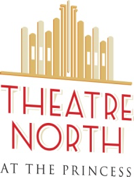 Seat dedication inscriptionWe would like to take this opportunity to thank you once again for your donation to Theatre North at the Princess.A sample layout of the plaque with the space available is below. To ensure the plaques are a standard size (100mm x 50mm) and layout, we ask that you try to remain within the recommended parameters. There is some flexibility, but please note that using more characters than suggested could decrease the font size on your plaque.  Some examples of wording and layout are on the next page. Plaque size – 100mm x 50mm.Recommended Parameters First line - 30 characters including spacesSecond line - 20 charactersincluding spaces. This line will be displayed in UPPER CASE unless otherwise stated. Third line - 30 characters including spaces. This line may be removed if it is not required Fourth line - 30 characters including spaces. This line may be removed if it is not required Example layouts Name A Seat Engraving FormPlaque size – 100mm x 50mm.Seat number 				circle / stalls		Order ID 							Signed (patron) 						Signed (box office) 						Date								Line 1 (Max 30 characters long)Line 2 (Person/Business Name)Line 3 (Max 30 characters long)Line 4 (Max 30 characters long)